Attorney Application for Appointment in Criminal Cases in the 51st, 119th, 340th and 391st Judicial Districts(Coke, Concho, Irion, Runnels, Schleicher, Sterling and Tom Green Counties)________________________________________________________________________________Date: ___________________________________Name: __________________________________________________________	Birth Date: ______________________Address: _________________________________________________________________________________________               _________________________________________________________________________________________Office Phone: ______________________   Home Phone: __________________   Cell Phone: _____________________Fax #: _______________________   	E-mail address: ______________________________________________________EDUCATION:l.   Undergraduate School: ____________________________________________ 	Year Graduated: _________________Law School: ____________________________________________________Year Graduated: __________________Other relevant education: _________________________________________________________________________Date licensed to practice law in Texas: ___________________  Bar Card #: _________________________________CLE: Attach copy of your MCLE transcript from the State Bar of Texas.Are you certified as a criminal law specialist? _________________________________________________________Are you fluent in any language other than English? __________  If so, which languages: _______________________Have you ever been sanctioned or reprimanded by the State Bar of Texas? ____________________________If yes, explain on a separate sheet of paper.Do you have any pending grievances with the State Bar of Texas? _________________________________________GENERAL EXPERIENCE:l.  Have you ever served in a criminal prosecutor's office? __________________________________________________ If yes, when and where: ___________________________________________________________________________Have you ever served as lead counsel in the defense or prosecution of a criminal case? ________________________If yes, approximately how many:  Misdemeanors?	___________________ Felonies? __________________________Briefly describe on a separate sheet of paper your legal experience and the type of law you have practiced.TRIAL EXPERIENCE:Civil or Family:   How many non-jury trials? ___________________   How many jury trials? _____________________Criminal Cases:How many years have you practiced criminal law in Texas? ________________________________________________How many contested non-jury criminal cases have you tried? _______________________________________________Misdemeanors: ___________________    Felonies: ______________________How many criminal jury trials have you tried? ___________________________________________________________Misdemeanors: ___________________   Felonies: ______________________Have you ever tried a capital felony case? ________________   If so, when: ___________________________________ Appellate Experience:How many briefs have you filed with an appellate court? ___________________________________________________How many oral arguments have you made to an appellate court? _____________________________________________Of these, how many were criminal cases? _______________________________________________________________APPLICATION:I am applying to represent Defendants charged with the following categories of offense (check all that apply):_________________ First Degree        _______________ Second & Third Degree        _________________ SJF, MTRs_________________ Appellate            ________________________Juvenile                 ______________ MisdemeanorsCERTIFICATIONS:I believe I am competent to represent defendants in criminal cases. I certify that I am in good standing with the State Bar of Texas, that I am familiar with the court system, the Texas Penal Code, the Code of Criminal Procedure, and the Texas Rules of Evidence, including using expert witnesses and psychiatric and forensic evidence.By signing below, I attest that the information I have provided is true and correct.___________________________________________________________            ________________________________Applicant's Signature					DateChecklist for Court's Use Completed Application 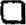  MCLE Transcript Attached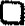  Member in good standing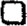 Minimum Standards for Appointments(See Pages 11 and 12 of the Indigent Defense Plan)All appointments require that an Attorney be a member in good standing with The State Bar of Texas and have familiarity with the requisite court systemExperienceNumber of Trials(Total)Number  of those Trialswhich must have been jury trials1st  Degree3 years in Criminal LitigationTried to verdict as lead or co-counsel 3 felony trialsof any grade of felonyAt least 2 felony jury trials2nd and 3rd Degree2 years in Criminal LitigationTried to verdict as lead or co-counsel 2 State Jail Felonies, Class A Misdemeanors or Class B MisdemeanorsAt least 1 trial must have been a jury trialSJF/MTR/Misdemeanors1 year in Criminal orCivil Litigation(including juvenile cases)------------------------------------Appeals(Capital and 1st Degree)3 years in Criminal LitigationHave filed a Brief in, or argued 2 cases before, a stated Appellate Court or demonstratecommensurate experience-----------------Appeals(Other)1 year in Appellate PracticeHave filed a Brief in, or argued  1 case before, a stated Appellate Court or2 years general experience in criminal litigation------------------Writs(Capital and 1st Degree)3 years in Criminal LitigationHave filed a Brief in, or argued  1 case before, a stated Appellate Court -----------------Writs(All other grades of offense)1 year in Criminal or Civil LitigationCLE, initialWithin one year of an initial certification, Attorneys must complete 8 hours in criminal law/ethics.Within one year of an initial certification, Attorneys must complete 8 hours in criminal law/ethics.Within one year of an initial certification, Attorneys must complete 8 hours in criminal law/ethics.Within one year of an initial certification, Attorneys must complete 8 hours in criminal law/ethics.CLE, ContinuingTo maintain certification, attorneys must complete 8 hours every 2 years in criminal, ethics, evidence or trial practice.To maintain certification, attorneys must complete 8 hours every 2 years in criminal, ethics, evidence or trial practice.To maintain certification, attorneys must complete 8 hours every 2 years in criminal, ethics, evidence or trial practice.To maintain certification, attorneys must complete 8 hours every 2 years in criminal, ethics, evidence or trial practice.